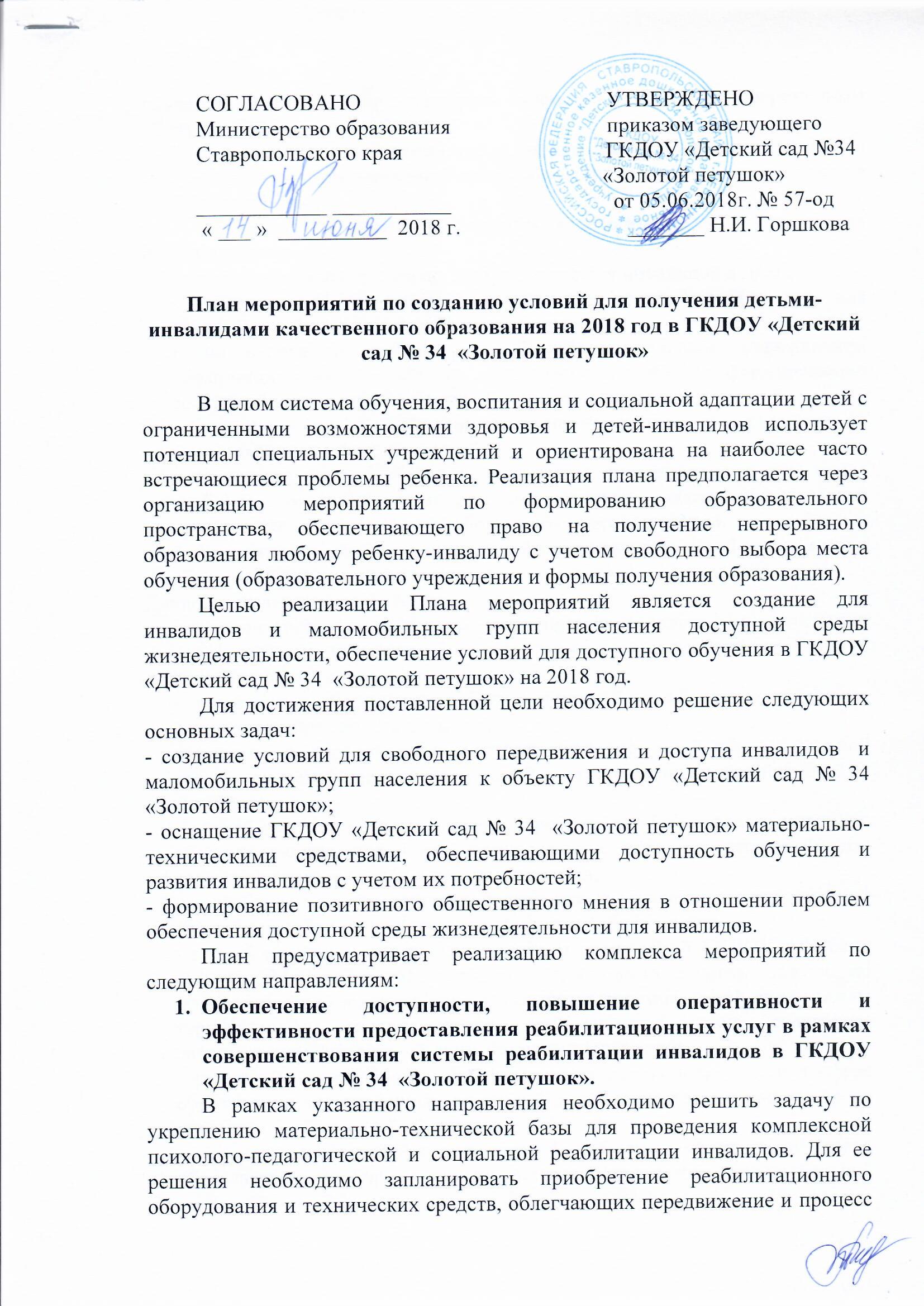 Создание институциональных основ обеспечения устойчивого формирования доступной среды для инвалидов в образовательном учреждении.	В рамках указанного направления в образовательном учреждении предполагается:- проведение мониторинга доступной среды для инвалидов в ДОУ;- подготовка и проведение семинаров (не менее 1 раза в год) для педагогов, работающих с детьми-инвалидами;- подготовка и публикация общеобразовательным учреждением информационных, справочных, методических пособий по формированию доступной среды и организации обучения инвалидов;- создание инфраструктуры информационно-справочной поддержки по вопросам инвалидности; - оснащение образовательного учреждения специальным, в том числе учебным, реабилитационным, компьютерным оборудованием для организации коррекционной работы и обучения инвалидов. 3. Создание условий доступности образования для детей-инвалидов в образовательном учреждении. Данное направление предполагает: - создание системы и проведение мониторинга психолого-педагогического сопровождения и успешной социализации детей-инвалидов и детей с ограниченными возможностями здоровья; - поддержка и обеспечение работы мобильной службы помощи семьям, воспитывающих детей инвалидов; - создание в образовательном учреждении доступной образовательной среды для детей- инвалидов и детей с ограниченными возможностями здоровья; - апробация и распространение организационно-правовых моделей, обеспечивающих успешную социализацию детей с ограниченными возможностями здоровья и детей- инвалидов; - разработка четкой стратегии подготовки и повышения квалификации кадров для работы в условиях инклюзивного образования; - для обеспечения доступности здания и сооружений ГКДОУ «Детский сад № 34  «Золотой петушок» необходимо решить задачу по приспособлению входных порогов, дверных проемов, путей движения на территории и внутри здания, зон оказания услуг, санитарно- гигиенических помещений, прилегающих территорий; - разработка механизмов, обеспечивающих доступность услуг в сфере образования для различных категорий детей-инвалидов, в том числе по созданию безбарьерной образовательной среды; - проведение обучающих мероприятий для специалистов и педагогов образовательного учреждения по вопросам реализации индивидуальной программы реабилитации ребенка- инвалида в части получения детьми-инвалидами образования в ДОУ; - организация повышения эффективности кадрового и информационно-методического обеспечения деятельности по организации обучения инвалидов в ГКДОУ «Детский сад № 34  «Золотой петушок»; - включение в функции психолого-педагогического консилиума ответственность за формирование психологической среды, позволяющей ребенку-инвалиду комфортно себя чувствовать и формирование внешней инфраструктуры данного консилиума; - осуществление сотрудничества с общественными организациями, инициирующими вопросы совместного образования детей-инвалидов в общеобразовательных учреждениях на принципах социального партнѐрства. 4. Программно-методическое сопровождение образовательного процесса детей- инвалидов в различных образовательных моделях. 	В рамках работы ДОУ по формированию условий доступности обучения детей-инвалидов в образовательном учреждении предполагается: - разработка образовательным учреждением методических рекомендаций по формированию индивидуальных образовательных маршрутов в соответствии с образовательными потребностями семьи и ребѐнка-инвалида; - создание образовательных ресурсов (печатных и электронных) для формирования банка методических материалов, аудио- и видеотек, учитывающих специфику нарушения в развитии ребенка-инвалида; - разработка образовательных программ для родителей, воспитывающих детей-инвалидов, и педагогов, участвующих в реализации образовательного процесса; - разработка комплексных программ социального и психолого-педагогического сопровождения детей-инвалидов в образовательном учреждении. 5. Создание условий для обеспечения качества образования детей-инвалидов в дошкольном образовательном учреждении. Данное направление предполагает: - разработку системы мониторинга по оценке качества образования детей-инвалидов; - разработку практико-ориентированных технологий индивидуального обучения и психолого-педагогического сопровождения ребѐнка-инвалида в условиях дошкольного образования; - моделирование инфраструктурных компонентов и содержательного наполнения образовательной среды в условиях совместного образования; - провести анализ действующих правоприменительных практик образования детей- инвалидов в различных образовательных моделях. Мероприятия, направленные на улучшение доступной среды для детей - инвалидов в ГКДОУ «Детский сад № 34  «Золотой петушок» на 2018г.№ п/пМероприятияСрокиОтветственныеНормативно-правовое обеспечениеНормативно-правовое обеспечениеНормативно-правовое обеспечениеНормативно-правовое обеспечение1Изучение нормативно-правовой базы в рамках программы «Доступная среда»До 01.06.2018Заведующий Горшкова Н. И.Зам. зав. по ВМР  Колесникова Н.В. Зам.зав. по АХР Аверкина И.А.2Формирование рабочей группы по созданию доступной среды для лиц с ограниченными возможностями здоровьяДо 01.06.2018Заведующий Горшкова Н. И.Зам. зав. по ВМР  Колесникова Н.В. Зам.зав. по АХР Аверкина И.А.3Разработка Положения о рабочей группе по созданию доступной среды для лиц с ограниченными возможностями здоровьяДо 01.06.2018Заведующий Горшкова Н. И.Зам. зав. по ВМР  Колесникова Н.В. Зам.зав. по АХР Аверкина И.А.4Разработка и утверждение Плана мероприятий по созданию условий для получения детьми-инвалидами качественного образования на 2018 год в ГКДОУ «Детский сад № 34 «Золотой петушок»До 05.06.2018Заведующий Горшкова Н. И.Зам. зав. по ВМР  Колесникова Н.В. Зам.зав. по АХР Аверкина И.А.5Составление акта осмотра объекта социальной инфраструктуры и Паспорта доступности №1До 01.06.2018Комиссия по проведению обследования зданий ГКДОУ6Составление акта осмотра объекта социальной инфраструктуры и Паспорта доступности №2До 31.12.2018Комиссия по проведению обследования зданий ГКДОУ7Разработка и утверждение инструкций, программы инструктажа.До 30.09.2018Зам. зав. по ВМР  Колесникова Н.В.Рабочая группа8Назначение ответственных лиц за исполнение ассистивных и вспомогательных функций на время предоставления услуг лицам с ОВЗ в ДОУ.До 30.09.2018Заведующий Горшкова Н. И.9Издание приказа о назначении ответственного лица за прием инвалида, за ведение раздела сайта ДОУ «Доступная среда», определение места приема инвалидаДо 30.09.2018Заведующий Горшкова Н. И.10Издание приказа о мерах ответственности бухгалтерии за распределение и расходование средств с учетом КВР, КБК, КОСГУ и отчетностьДо 05.06.2018Заведующий Горшкова Н. И.11Передача паспорта доступности ОСИ в комитет по труду и социальной поддержке населения администрации города Невинномысска для размещения на карте доступности субъекта Российской Федерации «Жить вместе»До 31.12.2018Зам.зав. по АХР Аверкина И.А.12Составление и заключение контрактовДо 20.08.2018Зам.зав. по АХР Аверкина И.А.Финансово-экономическое обеспечениеФинансово-экономическое обеспечениеФинансово-экономическое обеспечениеФинансово-экономическое обеспечение13Утверждение сметы расходов на реализацию мероприятия, в том числе на создание архитектурной доступности и обеспечение специальным оборудованием для обучения детей-инвалидов и детей с ОВЗДо 05.06.2018Заведующий Горшкова Н. И.Зам.зав. по АХР Аверкина И.А.14Утверждение графика финансирования расходов на реализацию мероприятий.До 05.06.2018Заведующий Горшкова Н. И.Главный бухгалтер Ващенко К.Е.15Составление сметной документации на выполнение работ  и предоставления услуг по созданию доступной среды в ДОУДо 13.06.2018Зам.зав. по АХР Аверкина И.А.16Утверждение сметной документации на выполнение работ по созданию доступной среды в ДОУДо 15.06.2018Заведующий Горшкова Н. И.17Предоставление финансового отчета в отдел бухгалтерского учета и контроля министерства образования Ставропольского краяДо 29.06.2018До 30.09.2018До 25.12.2018Заведующий Горшкова Н. И.Главный бухгалтер Ващенко К.Е.18Осуществление оплаты по контрактам по акту выполненных работДо 25.09.2018Главный бухгалтер Ващенко К.Е.Материально-техническое обеспечениеМатериально-техническое обеспечениеМатериально-техническое обеспечениеМатериально-техническое обеспечение19Оснащение калитки входа на территорию ДОУ кнопкой вызова персоналаДо 01.09.2018Заведующий Горшкова Н. И.Зам.зав. по АХР Аверкина И.А.20Изготовление информационной таблички шрифтом Брайля и установка ее на входе на территорию учрежденияДо 01.09.2018Заведующий Горшкова Н. И.Зам.зав. по АХР Аверкина И.А.21Расширение дверных проемов в помещениях ДОУ для обеспечения доступности к месту получения услуги. (9 шт.).До 01.09.2018Заведующий Горшкова Н. И.Зам.зав. по АХР Аверкина И.А.22Демонтаж дверных пороговДо 01.09.2018Заведующий Горшкова Н. И.Зам.зав. по АХР Аверкина И.А.23Адаптация санитарной комнаты в группе № 4 для создания доступной среды ребенку-инвалиду (установка санитарных приборов, оснащенных поручнями)До 01.09.2018Заведующий Горшкова Н. И.Зам.зав. по АХР Аверкина И.А.24Установка предупреждающих тактильных и визуальных знаков по коридорам и помещениям ДОУДо 01.09.2018Заведующий Горшкова Н. И.Зам.зав. по АХР Аверкина И.А.25Маркировка первой и последней ступеней внешних и внутренних лестницДо 01.09.2018Заведующий Горшкова Н. И.Зам.зав. по АХР Аверкина И.А.26Размещение носителей информации, а также надписей, знаков и иной текстовой и графической информации, выполненной рельефно-точечным шрифтом Брайля и на контрастном фоне по помещениям и коридорам ДОУДо 01.09.2018Заведующий Горшкова Н. И.Зам.зав. по АХР Аверкина И.А.27Приобретение и установка в музыкальном зале информационной системы "Исток" серии "C" для слабослышащих.До 01.09.2018Заведующий Горшкова Н. И.Зам.зав. по АХР Аверкина И.А.28Приобретение инвалидного кресла- коляскиДо 01.09.2018Заведующий Горшкова Н. И.Зам.зав. по АХР Аверкина И.А.29Установка пандусаДо 01.09.2018Заведующий Горшкова Н. И.Зам.зав. по АХР Аверкина И.А.30Установка поручней на пути следования к получению услугиДо 01.09.2018Заведующий Горшкова Н. И.Зам.зав. по АХР Аверкина И.А.31Приобретение мобильной системы перемещения инвалида-колясочника (подъемник лестничный гусеничный)До 01.09.2018Заведующий Горшкова Н. И.Зам.зав. по АХР Аверкина И.А.32Приобретение коррекционного оборудования для занятий с детьми- инвалидами различной категории (интерактивный комплекс «Стол логопеда», «Набор логопеда» тип 2).До 01.09.2018Заведующий Горшкова Н. И.Зам.зав. по АХР Аверкина И.А.33Приобретение видеоувеличителя, необходимого для коммуникаций детям с нарушением зренияДо 01.09.2018Заведующий Горшкова Н. И.Зам.зав. по АХР Аверкина И.А.34Проведение инвентаризацииДо 01.09.2018Заведующий Горшкова Н. И.Зам.зав. по АХР Аверкина И.А.Главный бухгалтер Ващенко К.Е.Организационно-методическое обеспечениеОрганизационно-методическое обеспечениеОрганизационно-методическое обеспечениеОрганизационно-методическое обеспечение35Сбор и обобщение информации о детях- инвалидах,  детях с ОВЗДо 30.09.2018Зам. зав. по ВМР  Колесникова Н.В.Рабочая группа36Разработка и реализация программ сопровождения детей с ограниченными возможностямиДо 31.12.2018Зам. зав. по ВМР  Колесникова Н.В.37Организация обучения и инструктирование специалистов, связанных с обеспечением доступности для инвалидов объекта и предоставляемых услуг с учетом имеющихся у инвалидов стойких расстройств функций организма и ограничений жизнедеятельностиДо 31.12.2018Зам. зав. по ВМР  Колесникова Н.В.38Организация и проведение курсов повышения квалификации работников, обеспечивающих предоставление образовательных услуг детям- инвалидамВ течение годаЗам. зав. по ВМР  Колесникова Н.В.39Разработка Памятки для инвалидовДо 30.09.2018Рабочая группаЗам. зав. по ВМР  Колесникова Н.В.40Работа по реализации психолого- педагогических мероприятий, предусмотренных индивидуальной программой реабилитации и абилитации инвалида (ребенка- инвалида)В течение годаЗам. зав. по ВМР  Колесникова Н.В.41Проведение инструктажаВ течение годаЗам. зав. по ВМР  Колесникова Н.В.Информационное сопровождениеИнформационное сопровождениеИнформационное сопровождениеИнформационное сопровождение42Подготовка информации для тематической страницы на сайте ДОУ по реализации мероприятий программы «Доступная среда».До 30.09.2018Зам. зав. по ВМР  Колесникова Н.В.Рабочая группа43Создание на сайте ДОУ тематической страницы «Доступная среда».До 30.09.2018Зам. зав. по ВМР  Колесникова Н.В.44Освещение в СМИ, сети Интернет о реализации программы «Доступная среда» в ДОУВ течение годЗам. зав. по ВМР  Колесникова Н.В Рабочая группа